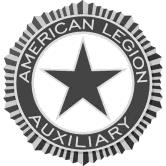 AMERICANISM ESSAY CONTEST2024 Cover SheetEach year, the American Legion Auxiliary (ALA) sponsors an Americanism Essay Contest for students in grades 3-12, including students with special needs. Grade levels are divided into six classes. One award in each of the six classes will be presented in each division. Winners will receive$50 and a $50 donation in the student’s name will be made to the Children of Warriors National Presidents’ Scholarship fund.Essay Title: ““What does Freedom mean to me?”Due Dates: To the Unit President by March 1st, To the District President by March 15, and To the Department Americanism Chairman by April 1st. NO EXCEPTIONS.Essay Classes:Essay Checklist:Class competing in 	 Sponsoring ALA unit 		Typed or neatly written essay conforming to the word requirement for class Completed essay coversheet as first page of essayWord count of essay	Due date for student to return to ALA unit 	To Be Completed by the Student/Parent:Student Name: 	 Address (Street, City, State, Zip): 	E-mail Address: 	 Phone:	 School Name: 	 School City/State: 	 Teacher Name and Signature: 	Americanism